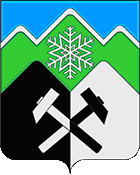 КЕМЕРОВСКАЯ ОБЛАСТЬ - КУЗБАССМУНИЦИПАЛЬНОЕ ОБРАЗОВАНИЕ «ТАШТАГОЛЬСКИЙ МУНИЦИПАЛЬНЫЙ РАЙОН»СОВЕТ НАРОДНЫХ ДЕПУТАТОВ ТАШТАГОЛЬСКОГО МУНИЦИПАЛЬНОГО РАЙОНА РЕШЕНИЕот «08» декабря 2021 года № 215-ррПринято Советом народных депутатовТаштагольского муниципального районаот 08 декабря 2021 года О внесении изменений в решение Совета народных депутатов Таштагольского муниципального района от 29.12. 2020 № 154-рр «О бюджете муниципального образования «Таштагольский муниципальный район» на 2021 и плановый период 2022 и 2023 годов»В соответствии с Бюджетным кодексом Российской Федерации, Федеральным законом от 06.10.2003 г. № 131-ФЗ «Об общих принципах организации местного самоуправления в Российской Федерации», руководствуясь уставом Таштагольского муниципального района, Совет народных депутатов Таштагольского   муниципального районаРЕШИЛ:1. Внести в решение Совета народных депутатов Таштагольского муниципального района от 29.12.2020 № 154-рр «О бюджете муниципального образования «Таштагольский муниципальный район» на 2021 и плановый период 2022 и 2023 годов» следующие изменения:1.1. Статью 1 изложить в следующей редакции:«Статья 1. Утвердить основные характеристики бюджета Таштагольского муниципального района на 2021 год:общий объем доходов бюджета Таштагольского муниципального района в сумме 3658077,91 тыс. рублей;общий объем расходов бюджета Таштагольского муниципального района в сумме   3694303,91   тыс. рублей;дефицит бюджета Таштагольского муниципального района в сумме 36226 тыс. рублей, или 17,7 процентов от объема доходов бюджета Таштагольского муниципального района на 2021 год без учета безвозмездных поступлений.Утвердить основные характеристики бюджета Таштагольского муниципального района на плановый период 2022 и 2023 годов:прогнозируемый общий объем доходов бюджета Таштагольского муниципального района на 2022 год в сумме 3327029,58 тыс. рублей и на 2023 год в сумме 2826358,99 тыс. рублей;общий объем расходов бюджета Таштагольского муниципального района на 2022 год в сумме 3327029,58 тыс. рублей и на 2023 год в сумме 2826358,99 тыс. рублей;1.2 Абзац 2 статьи 6 изложить в следующей редакции: Утвердить общий объем бюджетных ассигнований, направляемых на реализацию публичных нормативных обязательств:на 2021 год 46960,00 тыс. рублей, в том числе за счет местного бюджета 14889,21 тыс. рублей;на 2022 год 31763,43 тыс. рублей, в том числе за счет местного бюджета 1950,00 тыс. рублей;на 2023 год 31840,43 тыс. рублей, в том числе за счет местного бюджета 1950,00 тыс. рублей.1.3 Абзацы1,2,6,7 статьи 10 изложить в следующей редакции: «Утвердить общий объем межбюджетных трансфертов, получаемых из областного бюджета, на 2021 год в сумме 2888743,71 тыс. рублей, на 2022 год в сумме 2566438,58 тыс. рублей, на 2023 год в сумме 2376070,99 тыс. рублей.Утвердить общий объем межбюджетных трансфертов, предоставляемых бюджетам муниципальных образований Таштагольского муниципального района на 2021 год в сумме 138725,00 тыс. рублей, 2022 год в сумме 86956,70 тыс. рублей, на 2023 год в сумме 31948,50 тыс. рублей.Утвердить общий объем иных межбюджетных трансфертов бюджетам поселений на 2021 год в сумме 11502,90 тыс. рублей, 2022 год в сумме 54500 тыс. рублей, на 2023 год в сумме 500 тыс. рублей, согласно приложению 12 к настоящему решению.Утвердить общий объем межбюджетных трансфертов, получаемых из бюджета поселений на 2021 год в сумме 118528,50 тыс. рублей, на 2022 год в сумме 95607,00 тыс. рублей, на 2023 год в сумме 96660,00 тыс. рублей».1.5. Абзацы 6 статьи 16 изложить в следующей редакции: «Утвердить объем бюджетных ассигнований для предоставления субсидий иным некоммерческим организациям, не являющимся муниципальными учреждениями, на 2021 год в сумме 1579,79 тыс. рублей, на 2022 год в сумме 214,00 тыс. рублей, на 2023 год в сумме 214,00 тыс. рублей.».2. Приложение № 2 изложить в новой редакции, согласно Приложению №1 настоящего решения;Приложение № 4 изложить в новой редакции, согласно Приложению  № 2 настоящего решения;Приложение № 7 изложить в новой редакции, согласно Приложению  № 3 настоящего решения;Приложение № 8 изложить в новой редакции, согласно Приложению  № 4 настоящего решения;Приложение № 9 изложить в новой редакции, согласно Приложению  № 5 настоящего решения;Приложение № 12 изложить в новой редакции, согласно Приложению № 6 настоящего решения;3. Настоящее решение опубликовать в газете «Красная Шория», разместить на официальном сайте Совета народных депутатов Таштагольского муниципального района в информационно-телекоммуникационной сети «Интернет».4. Настоящее решение вступает в силу с момента его официального опубликования.Председатель Совета народных депутатовТаштагольского муниципального района                             И.Г. АзаренокГлава Таштагольскогомуниципального района                                                              В.Н. Макута